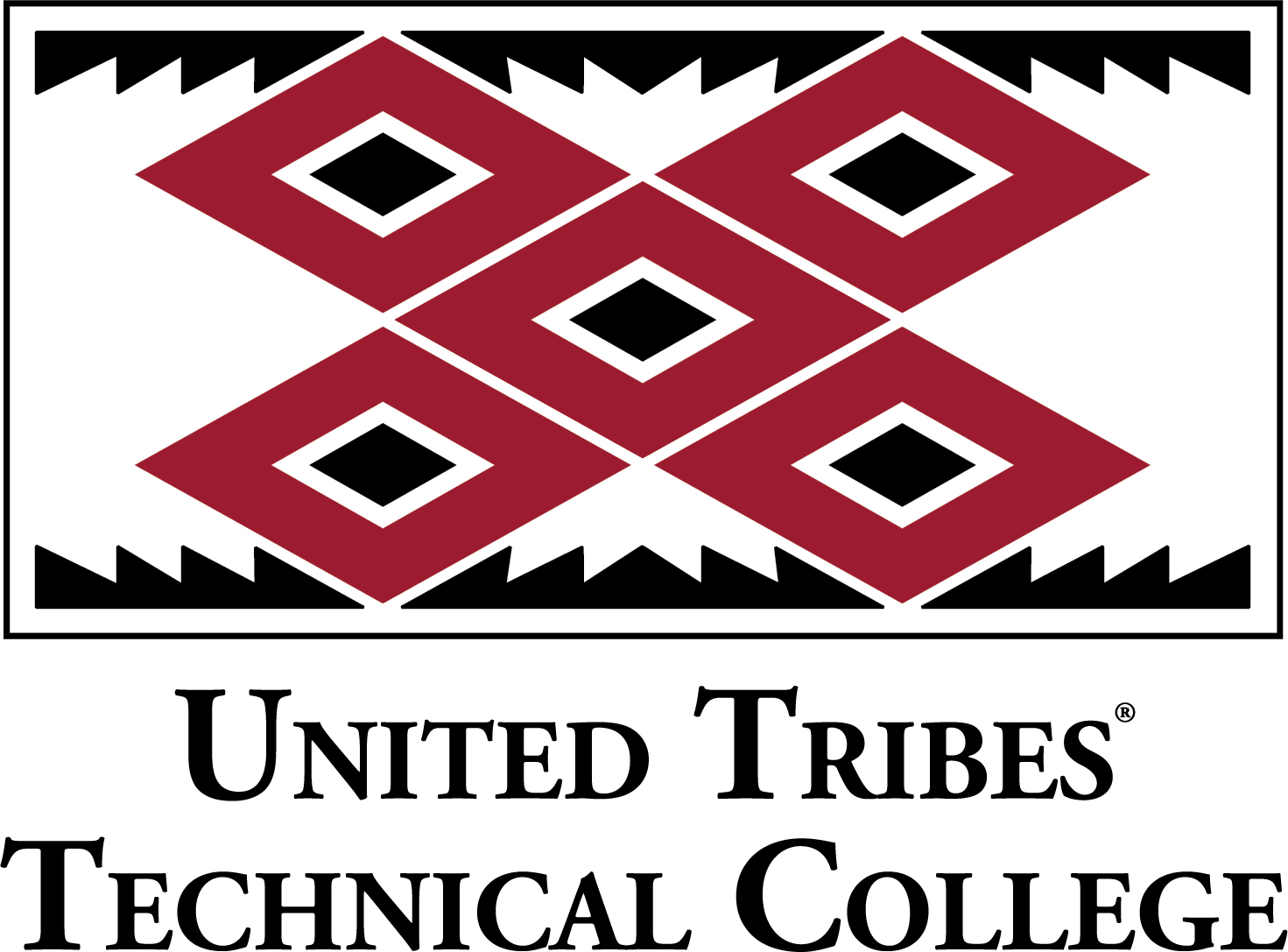 Strategic Plan Annual Report2017 -2018 Academic YearSubmitted by: Leah Woodke, PhDInstitutional Research DirectorThe Office of Institutional ResearchExecutive SummaryUTTC has completed Year 3 of its Five-Year Strategic PlanThe United Tribes Technical College strategic plan was developed as a tool to ensure that “UTTC continues to operate at the highest level possible in the provision of programs of study that prepare the student for the ever changing workforce.”The UTTC Strategic Plan is aligned to the institutional mission to provide a quality post-secondary education and supports the institution’s core values.The UTTC Strategic Plan addresses six strategic areasStrategic Area #1: Commitment to Student LearningAssessments of student learning outcomes in written 
communication demonstrate student growth at UTTC. 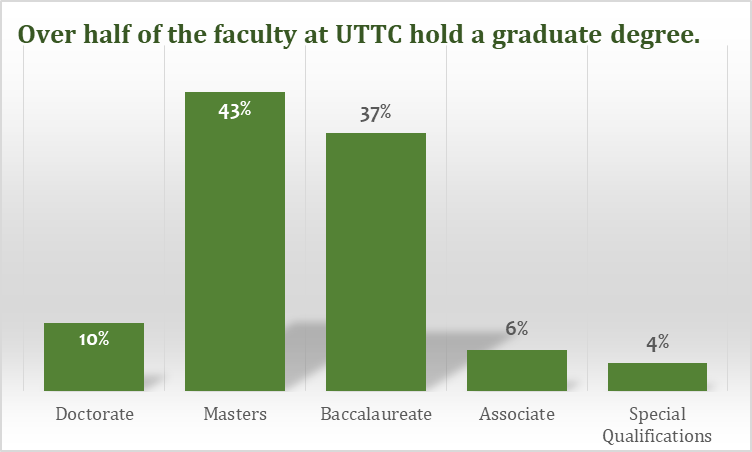 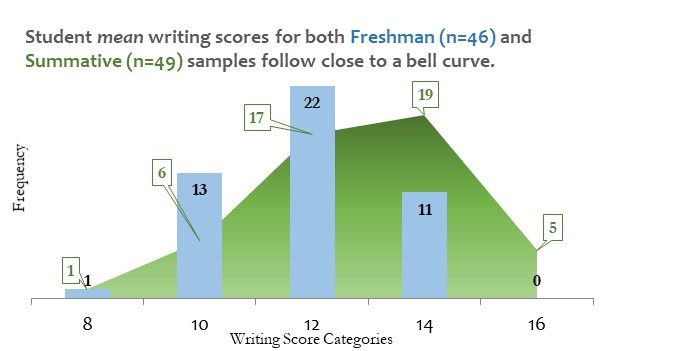 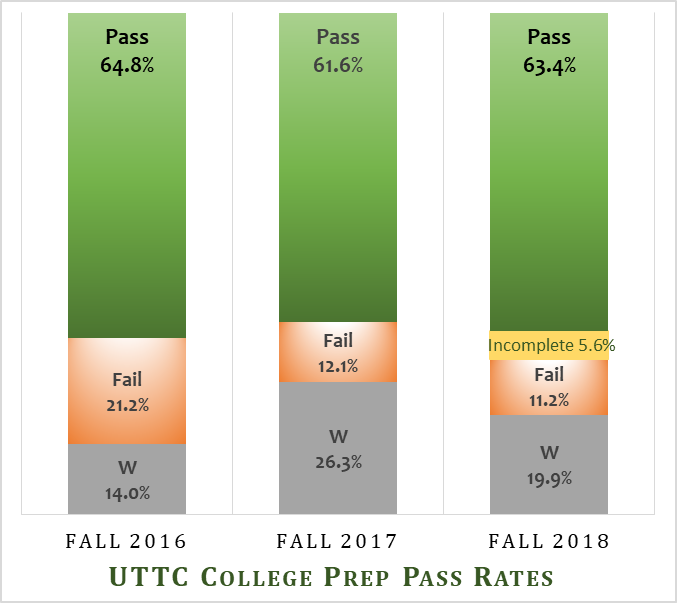 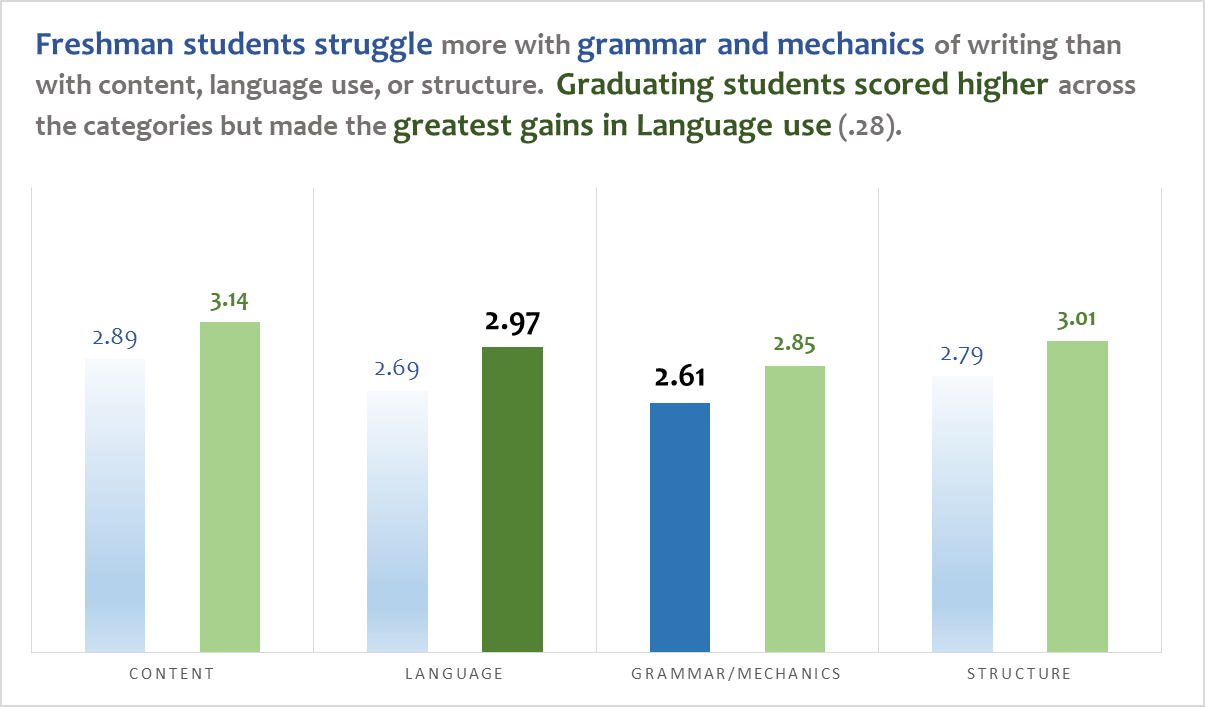 Strategic Area #2: Student Success and CompletionUTTC implemented a Native American Tuition Waiver, Emergency Aid, and an Internship program, which helped students stay in college.There were 33 students who received Emergency Aid last year; 88% stayed in school.  UTTC also provides a “Band Aid Room” that offers students baby food, cleaning supplies and other general items when needed.* *Data from National Student ClearinghouseThere were 6 students who participated in internships last year earning $11 per hour; 100% graduated or returned the next semester to continue their studies.  *Data from National Student Clearinghouse.Students who receive the 
Native American Tuition Waiver continue to have significantly better outcomes than students prior to the waiver program. *Data from UTTC Jenzabar Data System. Strategic Area #3: Recruitment and Retention of Students and EmployeesStrategic Area #4: Institutional Research, Culture & EffectivenessUTTC is working with state and national entities to improve its institutional research capabilities.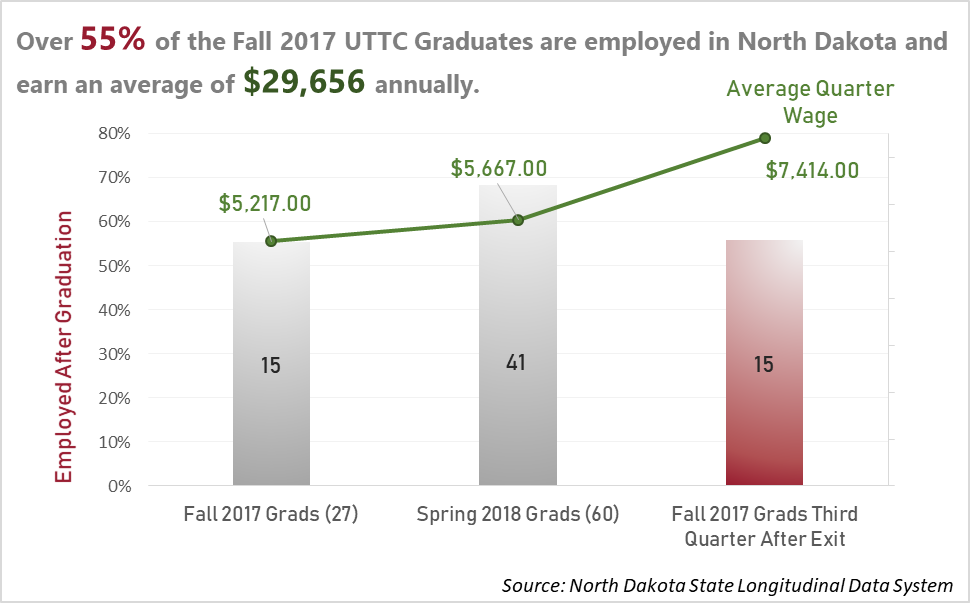 The State Longitudinal Data System helps UTTC see employment rates and wage data of its graduates.According to the SENSE Survey administered in fall of 2017, many of our students experience food security issues.External Data Sources:The National Student Clearinghouse (NSC)The Center for Community College Student Engagement North Dakota State Longitudinal Data System (SLDS)National Center for Educational StatisticsStrategic Area #5: Infrastructure Improvement, Renovation and New ConstructionStrategic Area #6: Expanded Funding for Self-Sustainability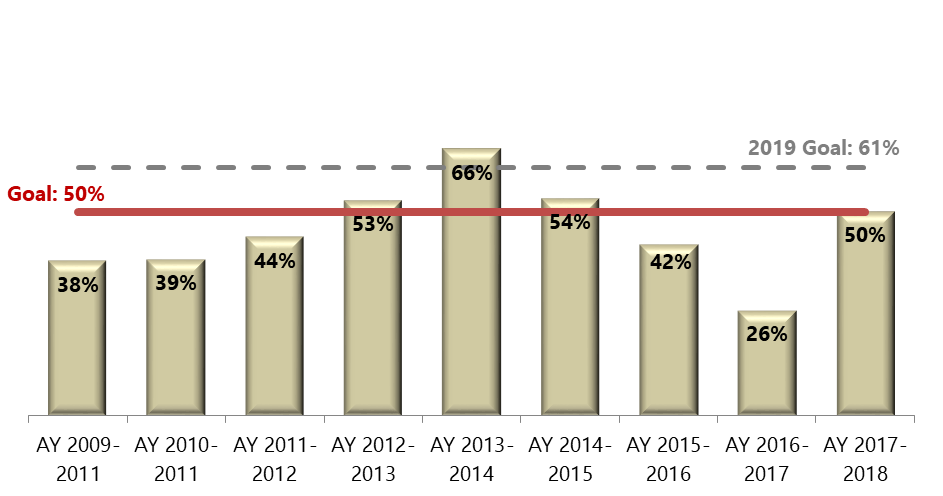 Figure 1A new goal of 61% has been set for next academic year1Commitment to 
Student LearningStrategy 1a: Improve and sustain instruction through the assessment of student learning outcomesStrategy 1b: Employ highly qualified faculty2Student Success 
and Completion2a: Improve quality and integration of services throughout the learner experience2b: Increase degree completion rate2c: Increase internship and job-shadowing opportunities and job placement rates2d: Deliver comprehensive alumni services3Recruitment and 
Retention of Students 
and Employees3a: Develop and implement student recruitment and retention plans3b: Offer student academic and athletic scholarships3c: Develop and implement a marketing plan3d: Develop a competitive salary schedule for the college – collective bargaining3e: Staff professional development4Institutional Research, 
Culture & Effectiveness4a: Be proactive in maintaining accreditation and exploring trending opportunities4b: Develop and implement a concise, sustainable institutional assessment system for continuous improvement4c: Develop an institutional research agenda4d: Institutionalize and sustain American Indian culture5Infrastructure Improvement, 
Renovation and 
New Construction5a: New construction5b: Renovation of existing structures5c: Improve and update technology6Expanded Funding for 
Self-Sustainability6a: Search for additional funding sources (federal, state, private, etc.) to provide for self-sustainable campus6b: Increase external and internal funding opportunities